      Bosna i Hercegovina              	                                                            Bosnia and Herzegovina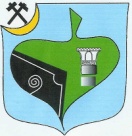 Federacija Bosne i Hercegovine		  Federation of Bosnia and Herzegovina   Zeničko-dobojski kanton                                                                          Zenica-Doboj canton         OPĆINA BREZA	                                                                           MUNICIPALITY OF BREZA         Općinsko vijeće                                                                                   Municipality CouncilStručna služba Općinskog vijećai Općinskog načelnikaBroj: 01/1-02-711-3/21Breza, 25.03.2021.godineZ A P I S N I Ksa PETE REDOVNE SJEDNICE Općinskog vijeća održane dana 25.03.2021. godine, sa početkom u 16,15 sati, u prostorijama Općine Breza	Sjednicom je predsjedavao predsjedavajući Općinskog vijeća Anel Rihić.           Prije početka sjednice predsjedavajući Općinskog vijeća upoznao je prisutne sa pristupanjem vijećnika Adnana Rahimića klubu SDP. Takođe je tražio od vijećnika da dostave svoje fotografije u Stručnu službu vijeća, najkasnije do 31.03.2021.g., radi izrade vijećničkih legitimacija.           Izvršena je prozivka vijećnika, te je konstatovano da sjednici Općinskog vijeća prisustvuje 19 vijećnika i to:11 vijećnika u sali Općinskog vijeća: Bašić Mirnes, Buljetović Čamil, Gavranović Dino, Grgić Goran, Imamović Adis, Jusić Haris, Kovačević Dejan, Rahimić Adnan, Rihić Anel, Sokić Dževahid i Tabaković Admir.  10 vijećnika putem online platforme: Abadžija Nedim, Botić Almin, Čorbo Malik, Frljak Minela, Herco Faida, Jekalović Amina, Jekalović Sabir i Kadrić Ajdin.Osim vijećnika sjednici vijeća prisustvovali su: Općinski načelnik Vedad Jusić, pomoćnici/ce općinskog načelnika: Salih Hasanspahić, Meliha Beširević i Selma Gazdić , zatim ispred Stručne službe Općinskog vijeća Safet Zahirović i Belma Omerhodžić, te predstavnici medija.         Nakon prozivke pristupilo se razmatranju i usvajanju Zapisnika sa četvrte redovne sjednice Općinskog vijeća Breza, koja je održana 25.02.2021.godine.       Primjedbu na Zapisnik dao je vijećnik Dževahid Sokić, u dijelu koji se odnosi na naziv ulice na koju se odnosilo njegovo vijećničko pitanje, odnosno da se radi o ul. „Stara pruga“, a ne ul. „Stara kula“.        Primjedbi na Zapisnik više nije bilo, te je nakon provedenog postupka glasanja konstatovano da je isti jednoglasno, sa datim primjedbama, sa 19 glasova ZA, usvojen.        Potom se prešlo na postavljanje novih vijećničkih pitanja i vijećničkih inicijativa, obzirom da nije bilo komenatara po osnovu odgovora na vijećnička pitanja i vijećničke inicijative, sa 4. redovne sjednice Općinskog vijeća.        Općinski načelnik, zamolio je vijećnike da vijećnička pitanja i inicijative postave u skladu sa Poslovnikom o radu Općinskog vijeća Breza, te da se, obzirom na vanredne okolnosti održavanja sjednice, pretjerano ne zadržava na istim.         Vijećnik Dževahid Sokić, postavio je jedno vijećničko pitanje i jednu vijećničku inicijativu:pitanje se odnosi na saobraćajnu signalizaciju na raskrsnici ulica: „Stara pruga“ i „Kahve“;inicijativa se odnosi na preduzimanje potrebnih mjera i postavljanje javne rasvjete u drugom dijelu ul. „Jezerska“ u naselju Kahve B.         Vijećnik/ca Mirza Ahmedspahić i Tabaković Amina su pristupili sjednici putem online platforme.          Vijećnik Čamil Buljetović, uputio je Općinskom načelniku inicijativu koja se odnosi na organizaciju prijema i uručivanja prigodnih nagrada učenicima koji su osvojili jedno od prva tri mjesta u okviru određenih konkursa, te posebno ističe učenicu Gimazije „Muhsin Rizvić Telalović Minelu, koja je osvojila prvo mjesto na konkursu Muzeja „Alija Izetbegović“.            Općinski načelnik, istakao je da su aktivnosti po toj inicijativi već planirane u okviru obilježavanja 6. aprila-Dana Općine Breza.          Predsjedavajući Općinskog vijeća, napomenuo je da vijećnička pitanja i inicijative, vijećnici mogu dostaviti u pismenoj formi, najkasnije do 31.03.2021.godine.        U nastavku sjednice pristupilo se utvrđivanju dnevnog reda.      Općinski načelnik, predložio je dopunu dnevnog reda sa prijedlogom Odluke o izmjeni Odluke o davanju prethodne saglasnosti na dodjelu koncesije za istraživanje i eksploataciju mineralnog resursa – uglja na području Općine Breza, kako bi se ubrzalo zaključivanje ugovora o koncesiji uglja na području Općine Breza između RMU Breza, obzirom da je na sastanku sa Ministarstvom za privredu ZDK dogovoreno da je neophodno, u cilju nastavka procesa, izvršiti korekcije Odluke - na način da se u istoj briše uslov regulisan u članu 2. predmetne Odluke,   te naznačiti kako će se sporna pitanja riješavati internim sporazumom između Općine i RMU Breza. Ostale odredbe ove Odluke nisu sporne, te bi se, korekcijom ovog dijela, mogao nastaviti proces i u skorije vrijeme i potpisati koncesioni ugovor sa RMU Breza, te ostvariti pravo na jednokratu koncesiju i dugorocnu koncesiju koja je definisana ranije.      Vijećnik Dejan Kovačević, tražio je pojašnjenje vezano za kategorizaciju uglja, odnosno da li se radi o rovnom ili komercijalnom uglju?     Općinski načelnik, pojasnio je da se radi o ukupnom uglju koji je dobiven eksploatacijom.     Ispred Stručne službe Općinskog vijeća Safet Zahirović, predložio je dopunu dnevnog reda Odlukom o dopuni Poslovnika o radu Općinskog vijeća Breza, kao prvom tačkom, imajući u vidu potrebu pravnog utemeljenja održavanja sjednica Općinskog vijeća u vanrednim okolnostima, uz pridržavanje propisanih naredbi i preporuka Federalnog kriznog štaba.       Zatim se pristupilo glasanju po prijedlozima dopune dnevnog reda sa prijedlogom Odluke o izmjeni Odluke o davanju prethodne saglasnosti na dodjelu koncesije za istraživanje i eksploataciju mineralnog resursa – uglja na području Općine Breza kao 21. tačkom dnevnog reda i Odlukom o dopuni Poslovnika o radu Općinskog vijeća Breza, kao 1. tačkom dnevnog reda,  te su isti jednoglasno, sa 21 glasom ZA, usvojeni.     U nastavku sjednice Predsjedavajući Općinskog vijeća je dao na glasanje predloženi dnevni red sa usvojenim dopunama, te je nakon provedenog postupka glasanja konstatovano da je jednoglasno, sa 21 glasom ZA, usvojen sljedeći:D N E V N I  R E D Razmatranje i usvajanje prijedloga Odluke o dopuni Poslovnika o radu Općinskog vijeća Breza: predlagač: Stručna služba Općinskog vijeća;Razmatranje i usvajanje prijedloga Budžeta Općine Breza za 2021. godinu, predlagač: Općinski načelnik;Razmatranje i usvajanje prijedloga Odluke o izvršenju Budžeta Općine Breza za 2021. godinu, predlagač: Općinski načelnik;Razmatranje i usvajanje prijedloga Odluke o načinu i postupku raspodjele sredstava za sufinansiranje projekata udruženja iz oblasti kulture, obrazovanja, nauke, demokratije, humanitarnog rada i ostalih oblasti, predlagač: Služba za finansije, inspekcijske poslove i opću upravu; Razmatranje i usvajanje prijedloga Odluke o načinu i postupku raspodjele sredstava za finansiranje sportskih aktivnosti, predlagač: Služba za finansije, inspekcijske poslove i opću upravu;Razmatranje i usvajanje prijedloga Odluke o korištenju sale u zgradi „Radnički dom“, predlagač: Služba za finansije, inspekcijske poslove i opću upravu;Razmatranje i usvajanje prijedloga Odluke o izmjenama i dopunama Odluke o privremenom zauzimanju javnih površina na području Općine Breza, predlagač: Služba za prostorno uređenje, zaštitu okolice, geodetske i imovinsko-pravne poslove;Razmatranje i usvajanje prijedloga Odluke o dodjeli u zakup poslovne prostorije u zgradi „Kulturnog centra“ u Brezi - Udruženje Bošnjačka zajednica kulture „Preporod“ Breza, predlagač: Služba za prostorno uređenje, zaštitu okolice, geodetske i imovinsko-pravne poslove;Razmatranje i usvajanje prijedloga Odluke o dodjeli u zakup poslovne prostorije u zgradi „Kulturnog centra“ u Brezi – Udruženje građana ORB „Brezanski rudari“ Breza, predlagač: Služba za prostorno uređenje, zaštitu okolice, geodetske i imovinsko-pravne poslove;Razmatranje i usvajanje prijedloga Odluke o dodjeli u zakup poslovne prostorije u zgradi „Partizan“ u Brezi - Udruženje boraca 304. brigade Breza, predlagač: Služba za prostorno uređenje, zaštitu okolice, geodetske i imovinsko-pravne poslove;Razmatranje i usvajanje prijedloga Odluke o dodjeli u zakup poslovne prostorije u zgradi „Partizan“ u Brezi – Humanitarna organizacija „Merhamet“ MDD Sarajevo - Osnovni odbor Breza, predlagač: Služba za prostorno uređenje, zaštitu okolice, geodetske i imovinsko-pravne poslove;Razmatranje i usvajanje prijedloga Odluke o dodjeljivanju javnog priznanja Općine Breza "Plaketa Breze", predlagač: Komisija za odlikovanja i općinska priznanja; Razmatranje i usvajanje prijedloga Odluke o dodjeljivanju javnog priznanja Općine Breza "Nagrada Breze", predlagač: Komisija za odlikovanja i općinska priznanja;Razmatranje i usvajanje Izvještaja o radu Općinske izborne komisije za 2020. godinu, predlagač: OIK Razmatranje i usvajanje Izvještaj o radu organa MZ za 2020. godinu, predlagač: Služba za privredu;Razmatranje i usvajanje Informacije o stanju kriminaliteta, javnog reda i mira i bezbjednosti saobraćaja, na području Općine Breza za 2020.godinu, predlagač: PS Breza;Davanje saglasnosti na Poslovnik o radu Drugostepene upravne komisije, predlagač: Drugostepena upravna komisija;Razmatranje i usvajanje Zaključka o zauzimanju stava po dnevnom redu 41. redovne sjednice Skupštine JP „Komunalno“ d.o.o. Breza i imenovanju punomoćnika:Odluka o razrješenje članova nadzornog odbora JP „Komunalno“ Breza,Odluka o imenovanju vršioca dužnosti članova Nadzornog odbora JP „Komunalno“ Breza, na kraći vremenski period;Razmatranje Informacije o poduzetim aktivnostima na sprječavanju i suzbijanju širenja koronavirusa (COVID-19) na području Općine Breza, za period 01.01.2020.-17.03.2021.godine, predlagač: Služba za finansije, inspekcijske poslove i opću upravu;  a) Razrješenje člana Komisije za izbor, imenovanja i administrativne posloveImenovanje člana Komisije za izbor, imenovanja i administrativne poslove;Razmatranje i usvajanje Prijedloga Odluke o davanju prethodne saglasnosti na dodjelu koncesije za istraživanje i eksploataciju mineralnog resursa – uglja na području Općine Breza, predlagač: Općinski načelnik.Ad 1.         Razmatranje i usvajanje prijedloga Odluke o dopuni Poslovnika o radu Općinskog vijeća Breza         Učesnika u raspravi nije bilo, te je nakon provedenog postupka glasanja konstatovano da je Odluka jednoglasno, sa 21 glasom ZA, usvojena.Ad 2.         Razmatranje i usvajanje prijedloga Budžeta Općine Breza za 2021. godinu        Općinski načelnik, istakao je da je provedeno ukupno 6 javnih rasprava po Nacrtu Budžeta, da su svi prijedlozi sa javne rasprave usvojeni i ugrađeni u Budžet, te da će, u narednom periodu, svakako biti izmjena i dopuna Budžeta, ovisno o situaciji. Naglasio je teške uslove u kojima se održava sjednica Općinskog vijeća, te se stavio na raspolaganje za sva pitanja vezana za Budžet.        Vijećnik Dževahid Sokić, postavio je pitanje vezano za prijedlog koji je dao na javnoj rasparvi po Nacrtu Budžeta, odnosno zašto isti nije prihvaćen.       Općinski načelnik, pojasnio je da se radi o inicijativi koja je svakako predviđena okvirima Budžeta, te da je to pitanje koje je zakonski regulisano.       Vijećnik Dževahid Sokić, predložio je izmjenu Prijedloga Budžeta u vidu amandmana i to da se cjelokupan iznos finansijskih sredstava, namjenjen za finansiranje parlamentarnih klubova vijećnika u Općinskom vijeću, preusmjeri sa konta 614300-grantovi neprofitnim i nevladinim organizacijama na konto 614400-subvenicije javnim preduzećima, ustanovama, obrtnicima, poljoprivrednim proizvođačima i pojedincima, konkretno za primarnu zdravstvenu zaštitu i uposlenicima JU Dom zdravlja Breza, kao prve linije odbrane, uz obrazloženje iscrpne i neophodne borbe protiv pandemije koronavirusa i ozbiljne situacije koju je ista prouzrokovala.        Općinski načelnik, naglasio je da je, za Dom zdravlja, Budžetom već predviđeno preko 50.000,00KM, da pomenuti amandman nema uporište, obzirom da vanredne okolnosti, nastale usljed pandemije koronavirusa, uveliko utiču i na rad klubova parlamentarnih stranaka, te je pomenuta sredstva neophodno preusmjeriti za uspostavu nesmetanog rada Općinskog vijeća, tj. uspostavu on-line sjednica OV.     Vijećnik Dino Gavranović, složio se sa općinskim načelnikom, obzirom da je finansiranje političkih stranaka i klubova vijećnika zakonska obaveza. Tražio je pojašnjenje vezano za metod preraspodjele sredstava iz ukupnog fonda od 15.000,00 KM, te da se izvrši korekcija Budžeta u vidu amandmana u dijelu preraspodjele sredstava, odnosno da se ista izvrši u skladu sa odredbama Zakona o finansiranju političkih stranaka, obzirom da je klub vijećnika SDP proširen sa novim članom.      Pomoćnica općinskog načelnika Meliha Beširević, pojasnila je osnov i način raspodjele sredstava klubovima vijećnika Općinskog vijeća, te naglasila da će korekcije uslijediti u skladu sa novonastalom situacijom.      Vijećnik Čamil Buljetović, istakao je nezadovoljstvo vezano za smanjenje vijećničkih paušala na period od 9 mjeseci, obzirom da nisu doprinijeli ovakvom stanju Budžeta. Smatra da Budžet ne prati dvije najvažnije životne stvari: period odrastanja i starenja, obzirom da za iste predviđa jako malo sredstava, navodeći niz poteškoća sa kojim se susreću sportski klubovi. Ističe da podržava ideju načelnika da u „domu u kinu“ otvori dom koji će služiti starijim.      Općinski načelnik, napominje da je njemu, kao načelniku, u okviru prva tri mjeseca, plata umanjena za oko 1.500,00KM., te da teret ide podjednako na više korisnika Budžeta. Osvrnuo se na finansijsko stanje u FK „Rudar“, te zatečeni dug u iznosu od 30.000,00KM.      Vijećnik Dejan Kovačević, istakao je da će klub NiP podržati Budžet, te da odricanjem od vijećničkih naknada neće doprinijeti popravljanju finansijske situacije, nego će predstavljati dokaz suosjećanja sa trenutnom situacijom. Zamolio je da rasprava ide u smjeru konačnog dogovora oko toga koliko će vijećnici doprinijeti, na koji način i na koji period.        Općinski načelnik, složio se sa vijećnicima da umanjenjem vijećničke naknade neće biti značajnih poboljšanja u Budžetu, već samo jedan vid suosjećanja sa trenutnom situacijom, uz napomenu da ostaje mogućnost povećanja iste, obzirom na priliv budžetskih sredstava u narednom periodu.       Vijećnik Čamil Buljetović, ističe da će klub vijećnika DF podržati Budžet, te naglašava problem neodgovornog trošenja budžetskih sredstava od strane državnih službenika u prethodnom periodu, te da će se, ukoliko se nastavi istim stopama, desiti veliki problem.       Općinski načelnik, složio se sa vijećnikom Buljetovićem, napominje kako nijedna dodatna marka, pored zakonom propisane, nije isplaćena nijednom uposleniku, te da od sredstava namjenjenih klubovima planiramo stvoriti povoljne uvijete za normalan rad Općinskog vijeća, obzirom na silu prilika i epidemiološku situaciju, gdje je neophodno omogućiti svakom vijećniku uređaj za online praćenje sjednice.      Vijećnik Čamil Buljetović, tražio je pojašnjenje vezano za raspodjelu sredstava, obzirom na brojne novoformirane klubove u kojima učestvuju vijećnici stranke SDA.     Općinski načelnik, ističe da preraspodjela novčanih sredstava u tom pogledu ostaje ista.      Vijećnica Amina Jekalović, istakla je da podržava prijedlog Budžeta, smatra kako je dosta realniji u odnosu na Budžet iz prethodne godine, obzirom na okolnosti, gdje je potrebno realno sagledati situaciju.      Predsjedavajući, pohvalio je prijedlog Budžeta, obzirom da je bio prisutan na svim javnim raspravama po Nacrtu Budžeta.      Predsjedavajući, dao je na glasanje amandman na prijedlog Budzeta, vijećnika Dževahid Sokića, da se sa konta 614300 prebaci iznos od 15.000,00KM na konto 614400, te je konstatovano da isti, nakon provedenog postupka glasanja, nije dobio potrebnu većinu.       Predsjedavajući je potom na glasanje dao amandman na prijedlog Budžeta vijećnika Dine Gavranovića, da se izvrši preraspodjela novčanih sredstava klubovima vijećnika Općinskog vijeća, u skladu sa odredbama Zakona o finansiranju političkih stranaka, obzirom da je klub vijećnika SDP proširen sa novim članom, te je konstatovano da je isti, nakon provedenog postupka glasanja, jednoglasno, sa 21 glasom za, usvojen.       Potom je, nakon provedenog postupka glasanja, konstatovano da je prijedlog Budžeta Općine Breza sa usvojenim amandmanom jednoglasno, sa 21 glasom ZA, usvojen.Ad 3.         Razmatranje i usvajanje prijedloga Odluke o izvršenju Budžeta Općine Breza za 2021. godinu        Učesnika u raspravi nije bilo, te je nakon provedenog postupka glasanja konstatovano da je Odluka jednoglasno, sa 21 glasom ZA, usvojena.Ad 4.         Razmatranje i usvajanje prijedloga Odluke o načinu i postupku raspodjele sredstava za sufinansiranje projekata udruženja iz oblasti kulture, obrazovanja, nauke, demokratije, humanitarnog rada i ostalih oblasti       Učesnika u raspravi nije bilo, te je nakon provedenog postupka glasanja, konstatovano da je Odluka jednoglasno, sa 21 glasom ZA, usvojena.Ad 5.       Razmatranje i usvajanje prijedloga Odluke o načinu i postupku raspodjele sredstava za finansiranje sportskih aktivnosti       Učesnika u raspravi nije bilo, te je nakon provedenog postupka glasanja, konstatovano da je Odluka jednoglasno, sa 21 glasom ZA, usvojena.      Općinski načelnik, naglasio je da je za svaku tačku dnevnog reda odvojeno više sati rada, da se iste detaljno razmatraju na komisijama, kolegijima i sl., sve u cilju što lakšeg i efikasnijeg rada Općinskog vijeća, uzimajući u obzir okolnosti u kojima se održavaju sjednice Općinskog vijeća.Ad 6.       Razmatranje i usvajanje prijedloga Odluke o korištenju sale u zgradi „Radnički dom“       Učesnika u raspravi nije bilo, te je nakon provedenog postupka glasanja, konstatovano da je Odluka jednoglasno, sa 21 glasom ZA, usvojena.Ad 7.      Razmatranje i usvajanje prijedloga Odluke o izmjenama i dopunama Odluke o privremenom zauzimanju javnih površina na području Općine Breza    Općinski načelnik, pojasnio je da se radi o Odluci kojom se nastoji olakšati ugostiteljima sa područja općine Breza, davajući im javne površine po dosta povoljnijim uslovima, na transparentniji način, te putem ugovora.    Pomoćnica općinskog načelnika Selma Gazdić, pojasnila je pravni osnov i razloge donošenja Odluke.      Vijećnik Mirnes Bašić, predložio je, u zavisnosti od razvoja epidemiološke situacije, da se naknade za korištenje javnih površina dodatno umanje, te za određeni period i ukinu.     Pomoćnica općinskog načelnika Selma Gazdić, pojasnila je da cilj izmjene Odluke i jeste da vijećnici mogu, u skladu sa situacijom, pravovremeno pokrenuti inicijativu za korigovanje cijena i izmjenu Odluke, te da je dosad diktiranje cijena bilo u nadležnosti Općinskog načelnika.    Vijećnik Dino Gavranović, složio se sa inicijativom vijećnika Bašića.    Učesnika u raspravi više nije bilo, te je nakon provedenog postupka glasanja konstatovano da je Odluka jednoglasno, sa 21 glasom ZA, usvojena.Ad 8.     Razmatranje i usvajanje prijedloga Odluke o dodjeli u zakup poslovne prostorije u zgradi „Kulturnog centra“ u Brezi - Udruženje Bošnjačka zajednica kulture „Preporod“ Breza       Učesnika u raspravi nije bilo, te je nakon provedenog postupka glasanja, konstatovano da je Odluka jednoglasno, sa 21 glasom ZA, usvojena.Ad 9.       Razmatranje i usvajanje prijedloga Odluke o dodjeli u zakup poslovne prostorije u zgradi „Kulturnog centra“ u Brezi – Udruženje građana ORB „Brezanski rudari“ Breza      Vijećnik Čamil Buljetović, ističe da će za ovu tačku dnevnog reda ostati suzdržan.      Učesnika u raspravi više nije bilo, te je, nakon provedenog postupka glasanja,  konstatovano da je Odluka, sa 19 glasova ZA i 2 SUZDRŽANA, usvojena.Ad 10.      Razmatranje i usvajanje prijedloga Odluke o dodjeli u zakup poslovne prostorije u zgradi „Partizan“ u Brezi - Udruženje boraca 304. brigade Breza     Vijećnik Čamil Buljetović, postavio je pitanje svrhe dodjele prostorija, obzirom da su iste u jako lošem stanju.      Pomoćnica općinskog načelnika Selma Gazdić, ističe da je urađena sanacija krovne konstrukcije, da su preostali završni radovi rekonstrukcije prostorija, te da je predsjednik udruženja pokazao interesovanje za iste.      Učesnika u raspravi više nije bilo, te je nakon provedenog postupka glasanja, konstatovano da je Odluka jednoglasno, sa 20 glasova ZA, usvojena.Ad 11.      Razmatranje i usvajanje prijedloga Odluke o dodjeli u zakup poslovne prostorije u zgradi „Partizan“ u Brezi – Humanitarna organizacija „Merhamet“ MDD Sarajevo - Osnovni odbor Breza     Vijećnik Čamil Buljetović, istakao je da će po ovoj tačci dnevnog reda ostati suzdržan, obzirom da se radi o dodjeli prostorija koje su namjenjene sportu.      Vijećnik Mirnes Bašić, podržava stav vijećnika Buljetovića, te ističe da će glasati za Odluku za ovu godinu.      Pomoćnica općinskog načelnika Selma Gazdić, napominje da je „Merhamet“ na ovoj lokaciji već duži niz godina, te da nije sporno da je ove prostorije potrebno vratiti prvobitnoj namjeni, međutim da je otežan pronalazak nove lokacije za isti. Poziva sve vijećnike da daju svoje prijedloge, u cilju što skorijeg rješavanja ovog problema.     Vijećnik Mirnes Bašić, dao je prijedlog da Islamski Centar Breza ustupi svoje prostorije organizaciji, obziom na povezanost u poslovanju te činjenicu da isti imaju slobodnih prostorija.     Vijećnica Amina Jekalović, izrazila je nadu da će se ovaj dugogodišnji problem riješiti u što skorije vrijeme.      Učesnika u raspravi više nije bilo, te je, nakon provedenog postupka glasanja,  konstatovano da je Odluka, sa 20 glasova ZA i 1 SUZDRŽANIM, usvojena.Ad 12.      Razmatranje i usvajanje prijedloga Odluke o dodjeljivanju javnog priznanja Općine Breza "Plaketa Breze"      Vijećnik Čamil Buljetović, izrazio je zabrinutost vezano za kredibilitet javnih priznanja, obzirom na sistem i kriterije dodjeljivanja ovih priznanja u proteklom periodu. Naglasio je da jebio za to da se ove godine preskoči dodjela istih, obzirom da su javna priznanja u tolikoj mjeri degradirana. Iznenađen je malim brojem pristiglih prijedloga, po osnovu javnog oglasa, ali smatra kako su isti dobri i kvalitetni.        Učesnika u raspravi više nije bilo, te je nakon provedenog postupka glasanja, konstatovano da je Odluka jednoglasno, sa 20 glasova ZA, usvojena.Ad 13.      Razmatranje i usvajanje prijedloga Odluke o dodjeljivanju javnog priznanja Općine Breza "Nagrada Breze"       Učesnika u raspravi nije bilo, te je nakon provedenog postupka glasanja, konstatovano da je Odluka jednoglasno, sa 21 glasova ZA, usvojena.Ad 14.       Razmatranje i usvajanje Izvještaja o radu Općinske izborne komisije za 2020. godinu       Učesnika u raspravi nije bilo, te je nakon provedenog postupka glasanja, konstatovano da je Izvještaj jednoglasno, sa 21 glasom ZA, usvojen.       Uslijedila je pauza od 10 min (17:45 – 18:00)       Vijećnice Faida Herco i Minela Frljak, opravdano su napustile sjednicu.Ad 15.       Razmatranje i usvajanje Izvještaj o radu organa MZ za 2020. godinu       Učesnika u raspravi nije bilo, te je nakon provedenog postupka glasanja, konstatovano da Izvještaj, sa 8 glasova ZA i 10 PROTIV, nije usvojen. Ad 16.     Razmatranje i usvajanje Informacije o stanju kriminaliteta, javnog reda i mira i bezbjednosti saobraćaja, na području Općine Breza za 2020.godinu      Komandir PS Breza Mensur Halilović, istakao je da je stanje kriminaliteta na području Općine Breza zadovoljavajuće. Osvrnuo se na niz problema sa kojim se susreću vezano za funkcionisanje službi i nedostatak uposlenika. U nastavku je obrazložio izvještaj i iznio statističke podatke vezano za krivična djela, uznemiravanje javnog reda i mira, te podatke iz oblasti bezbjednosti saobraćaja na području Općine Breza.       Vijećnik Dino Gavranović, postavio je pitanje vezano za uzrok smanjenog broja stručnog kadra.       Komandir Halilović, istakao je kako je glavni problem nastao provođenjem sistematizacije i predviđanjem broja uposlenika u odnosu na oblast koju je potrebno da pokrivaju, a ne stvarne potrebe.       Vijećnik Adnan Rahimić, postavio je pitanje vezano za vršenje nadzora nad odlaskom i dolaskom učenika ispred školskih ustanova.        Komandir Halilović, naglasio je kako je praksa da se u blizini školskih ustanova, u tom period, nalazi policijska patrola, iako, zbog nedostatka uposlenika, na raspolaganju postoji ponekad samo jedna patrola.      Vijećnik Mirnes Bašić, pohvalio je rad na terenu, shodno broju uposlenih ljudi, te se zahvalio zbog nevršenja represivnih mjera nad građanima, obzirom na tešku situaciju prouzrokovanu pandemijom.       Općinski načelnik, zahvalio se na izvještaju, te naglasio kako je usvojenim Budžetom općine Breza predviđen iznos od 15.000,00KM za PS Breza, u svrhu pokretanja procedure nabavke nadzornog Sistema, s ciljem bolje i lakše kontrole u rješavanju problema naše zajednice. Naglasio je da je pored nadzora u predjelima škola, potreban nadzor nad uvozom nezbrinutih pasa-lutalica sa područja drugih općina, te je zamolio sve prisutne, kao i građane, da pomognu u rješavanju ovog problema.        Vijećnik Dževahid Sokić, pohvalio je Izvještaj kao i rad PS, obzirom na manjak uposlenika, te konstatovao da se PS Breza jako dobro vodi. Postavio je pitanje vezano za broj smrtno stradalih lica, odnosno na str.9 Izvještaja govori se o jednom licu, a u samom zaključku Izvještaja spominju se dva smrtno stradala lica.       Komandir Halilović, istakao je da se radi o lapsusu, te da je potrebno izvšiti ispravku i naznačiti da se radi o jednom licu.      Vijećnik Dževahid Sokić, postavio je pitanje vezano za cyber kriminal, odnosno da li je isti porisutan na našem području, te sugeriše na problem upotrebe narkotičkih sredstava.      Komandir Halilović, osvrnuo se na problem kontrole provođenja izrečene mjere zabrane kretanja u okviru izolacije, te istakao da postoji  cyber kriminal, međutim da se radi o manjim iznosima, te da se sve prijave vezano za isti prosljeđuju odsjeku u Zenici.Učesnika u raspravi više nije bilo, te je nakon provedenog postupka glasanja, konstatovano da je Izvještaj jednoglasno, sa 19 glasova ZA, usvojen.Ad 17.     Davanje saglasnosti na Poslovnik o radu Drugostepene upravne komisije     Ispred Stručne službe Općinskog vijeća Safet Zahirović, ukratko je pojasnio osnov i razloge za donošenje Poslovnika, te ujedno pojasnio potrebu traženja saglasnosti od strane Općinskog vijeća.     Učesnika u raspravi nije bilo, te je nakon provedenog postupka glasanja, konstatovano da je data saglasnost na Poslovnik o radu Drugostepene upravne komisije jednoglasno, sa 19 glasova ZA.Ad 18.       Razmatranje i usvajanje Zaključka o zauzimanju stava po dnevnom redu 41. redovne sjednice Skupštine JP „Komunalno“ d.o.o. Breza i imenovanju punomoćnika:Odluka o razrješenje članova nadzornog odbora JP „Komunalno“ Breza,Odluka o imenovanju vršioca dužnosti članova Nadzornog odbora JP „Komunalno“ Breza, na kraći vremenski period     Učesnika u raspravi nije bilo, te je nakon provedenog postupka glasanja, konstatovano da je Zaključak jednoglasno, sa 19 glasova ZA, usvojen.     U nastavku sjednice pristupilo se glasanju po Zaključku-podtačka a) Odluka o razrješenju članova nadzornog odbora JP „Komunalno“ Breza, po kojoj će ovlašteni punomoćnik Općinskog vijeća glasati  ZA – je jednoglasno, sa 19 glasova ZA, usvojena.     Potom se pristupili glasanju po Zaključku-podtačka b) Odluka o imenovanju vršioca dužnosti članova Nadzornog odbora JP „Komunalno“ Breza, na kraći vremenski period, po kojoj će ovlašteni punomoćnik Općinskog vijeća glasati  ZA – je jednoglasno, sa 19 glasova ZA, usvojena     Vijećnica Amina Jekalović, opravdano je napustila sjednicu.Ad 19.      Razmatranje Informacije o poduzetim aktivnostima na sprječavanju i suzbijanju širenja koronavirusa (COVID-19) na području Općine Breza, za period 01.01.2020.-17.03.2021.godine     Vijećnik Dževahid Sokić, ukazao je na tehničku grešku u naslovu tačke-gdje je potrebno upisati da se radi o izvještajnom periodu za 2021.godinu, a ne 2020.god. kako stoji u naslovu.Ad 20.Razrješenje člana Komisije za izbor, imenovanja i administrativne posloveImenovanje člana Komisije za izbor, imenovanja i administrativne posloveRazrješenje člana Komisije za izbor, imenovanja i administrativne poslove     Vijećnik Dino Gavranović, naglasio je, kao predsjednik komisije, da je na sastanku Komisije dogovoreno da rješavanje ovog pitanja upotpunosti prepuste Općinskom vijeću, te da se, kao vijećnik SDP-a, protivi promjeni sastava Komisije, obzirom da je ista formirana u skaldu sa dogovorom predsjednika klubova vijećnika vezano za broj predstavnika svakog kluba u Komisiji, te da nije došlo do značajnih izmjena. Takođe je podsjetio da je predlagač razrješenja člana Komisije bio u sastavu kluba koji je bio dio prvobitnog dogovora o sastavu komisije, te da će klub vijećnika Narod i pravda ostati bez svog predstavnika, obzirom da je vijećnik Rahimić predstavljao i Klub S BiH i Klub NiP.     Vijećnik Dževahid Sokić, pozvao je vijećnika Rahimića da se izjasni o ovom pitanju, obzirom da se radi o njemu lično.     Vijećnik Adnan Rahimić, izrazio je nezadovoljsvo vezano za pokrenuti postupak razrješenja, obzirom da se već drugi put ukida klub čiji je on bio član, te postavlja pitanje razloga zbog kojeg se isto radi.      Vijećnik Haris Jusić, istakao je da je zakonsko pravo svakog vijećnika da mijenja klubove, te da je pojašnjenje po ovoj tačci dao na sastanku predsjednika klubova parlamentarnih stranaka i predložio da se prijedlog stavi na glasanje.     Vijećnik Dejan Kovačević, složio se sa vijećnikom Gavranovićem, kada je u pitanju  prvobitni dogovor vezan za izbor članova komisije i naglašava da se ovim postupkom narušavaju prvobitno postavljeni principi na kojima radi Općinsko vijeće, te ističe da  klub NiP neće podržati ovaj prijedlog.     Vijećnik Dževahid Sokić, smatra da apsolutno nema osnova za razrješenje vijećnika Adnan Rahimića iz Komisije, ukoliko isti nije ništa kardinalno pogriješio.      Učesnika u raspravi više nije bilo, te je nakon provedenog postupka glasanja, konstatovano da je član Komisije za izbor, imenovanja i administrativne poslove Adnan Rahimić sa 11 glasova ZA, 6 PROTIV i 1 SUZDRŽANIM  razrješen.Imenovanje člana Komisije za izbor, imenovanja i administrativne poslove      Predsjedavajući, upoznao je vijećnike da je klub vijećnika SDA-SBB za novog člana Komsije za izbor, imenovanje i administrativne poslove predložio Čorbo Malika.       Vijećnik Dejan Kovačević, naglasio je da će izborom vijećnika Čorbe na mjesto novog člana stranka DF imati dva predstavnika u Komisiji, te da, obzirom na prvobitni dogovor, isto nije korektno.      Vijećnik Dino Gavranović, istakao je da neće imati dva predstavnika, obzirom da će u skorije vrijeme on, kao predstavnik Kluba SDP-a i DF-a podnijeti ostavku na poziciju u komisiji.      Učesnika u raspravi više nije bilo, te je nakon provedenog postupka glasanja, konstatovano da je prijedlog da se za novog člana Komisije za izbor, imenovanja i administrativne poslove imenuje Čorbo Malik, sa 11 glasova ZA, 6 PROTIV i 1 SUZDRŽANIM, usvojen.Ad 21.Razmatranje i usvajanje Prijedloga Odluke o davanju prethodne saglasnosti na dodjelu koncesije za istraživanje i eksploataciju mineralnog resursa – uglja na području Općine Breza        Učesnika u raspravi nije bilo, te je nakon provedenog postupka glasanja, konstatovano da je Odluka jednoglasno, sa 18 glasova ZA, usvojena.       Ovim je iscrpljen dnevni red pete redovne sjednice Općinskog vijeća Breza, koja je sa radom završila u 19,00 sati.        Sastavni dio ovog zapisnika čini i tonski zapis sjednice. ZAPISNIK SAČINILA                                                                         PREDSJEDAVAJUĆIBelma Omerhodžić, s.r.	                                                                    Općinskog vijeća                                                                                                                  Anel Rihić, s.r. 